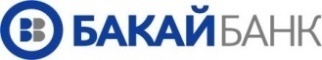 ЗАЯВЛЕНИЕ - АНКЕТА ФИЗИЧЕСКОГО ЛИЦА НА ОТКРЫТИЕ СЧЕТА / НА ОТКРЫТИЕ МЕТАЛЛИЧЕСКОГО СЧЕТА ОТВЕТСТВЕННОГО ХРАНЕНИЯ АФФИНИРОВАННЫХ СЛИТКОВ ДРАГОЦЕННЫХ МЕТАЛЛОВ / ВЫПУСК БАНКОВСКОЙ ПЛАТЕЖНОЙ КАРТЫ И ПРИСОЕДИНЕНИЕ К УСЛОВИЯМ БАНКОВСКОГО ОБСЛУЖИВАНИЯ ФИЗИЧЕСКИХ ЛИЦ ЗАЯВЛЕНИЕ - АНКЕТА ФИЗИЧЕСКОГО ЛИЦА НА ОТКРЫТИЕ СЧЕТА / НА ОТКРЫТИЕ МЕТАЛЛИЧЕСКОГО СЧЕТА ОТВЕТСТВЕННОГО ХРАНЕНИЯ АФФИНИРОВАННЫХ СЛИТКОВ ДРАГОЦЕННЫХ МЕТАЛЛОВ / ВЫПУСК БАНКОВСКОЙ ПЛАТЕЖНОЙ КАРТЫ И ПРИСОЕДИНЕНИЕ К УСЛОВИЯМ БАНКОВСКОГО ОБСЛУЖИВАНИЯ ФИЗИЧЕСКИХ ЛИЦ ЗАЯВЛЕНИЕ - АНКЕТА ФИЗИЧЕСКОГО ЛИЦА НА ОТКРЫТИЕ СЧЕТА / НА ОТКРЫТИЕ МЕТАЛЛИЧЕСКОГО СЧЕТА ОТВЕТСТВЕННОГО ХРАНЕНИЯ АФФИНИРОВАННЫХ СЛИТКОВ ДРАГОЦЕННЫХ МЕТАЛЛОВ / ВЫПУСК БАНКОВСКОЙ ПЛАТЕЖНОЙ КАРТЫ И ПРИСОЕДИНЕНИЕ К УСЛОВИЯМ БАНКОВСКОГО ОБСЛУЖИВАНИЯ ФИЗИЧЕСКИХ ЛИЦ ЗАЯВЛЕНИЕ - АНКЕТА ФИЗИЧЕСКОГО ЛИЦА НА ОТКРЫТИЕ СЧЕТА / НА ОТКРЫТИЕ МЕТАЛЛИЧЕСКОГО СЧЕТА ОТВЕТСТВЕННОГО ХРАНЕНИЯ АФФИНИРОВАННЫХ СЛИТКОВ ДРАГОЦЕННЫХ МЕТАЛЛОВ / ВЫПУСК БАНКОВСКОЙ ПЛАТЕЖНОЙ КАРТЫ И ПРИСОЕДИНЕНИЕ К УСЛОВИЯМ БАНКОВСКОГО ОБСЛУЖИВАНИЯ ФИЗИЧЕСКИХ ЛИЦ ЗАЯВЛЕНИЕ - АНКЕТА ФИЗИЧЕСКОГО ЛИЦА НА ОТКРЫТИЕ СЧЕТА / НА ОТКРЫТИЕ МЕТАЛЛИЧЕСКОГО СЧЕТА ОТВЕТСТВЕННОГО ХРАНЕНИЯ АФФИНИРОВАННЫХ СЛИТКОВ ДРАГОЦЕННЫХ МЕТАЛЛОВ / ВЫПУСК БАНКОВСКОЙ ПЛАТЕЖНОЙ КАРТЫ И ПРИСОЕДИНЕНИЕ К УСЛОВИЯМ БАНКОВСКОГО ОБСЛУЖИВАНИЯ ФИЗИЧЕСКИХ ЛИЦ ЗАЯВЛЕНИЕ - АНКЕТА ФИЗИЧЕСКОГО ЛИЦА НА ОТКРЫТИЕ СЧЕТА / НА ОТКРЫТИЕ МЕТАЛЛИЧЕСКОГО СЧЕТА ОТВЕТСТВЕННОГО ХРАНЕНИЯ АФФИНИРОВАННЫХ СЛИТКОВ ДРАГОЦЕННЫХ МЕТАЛЛОВ / ВЫПУСК БАНКОВСКОЙ ПЛАТЕЖНОЙ КАРТЫ И ПРИСОЕДИНЕНИЕ К УСЛОВИЯМ БАНКОВСКОГО ОБСЛУЖИВАНИЯ ФИЗИЧЕСКИХ ЛИЦ ЗАЯВЛЕНИЕ - АНКЕТА ФИЗИЧЕСКОГО ЛИЦА НА ОТКРЫТИЕ СЧЕТА / НА ОТКРЫТИЕ МЕТАЛЛИЧЕСКОГО СЧЕТА ОТВЕТСТВЕННОГО ХРАНЕНИЯ АФФИНИРОВАННЫХ СЛИТКОВ ДРАГОЦЕННЫХ МЕТАЛЛОВ / ВЫПУСК БАНКОВСКОЙ ПЛАТЕЖНОЙ КАРТЫ И ПРИСОЕДИНЕНИЕ К УСЛОВИЯМ БАНКОВСКОГО ОБСЛУЖИВАНИЯ ФИЗИЧЕСКИХ ЛИЦ ЗАЯВЛЕНИЕ - АНКЕТА ФИЗИЧЕСКОГО ЛИЦА НА ОТКРЫТИЕ СЧЕТА / НА ОТКРЫТИЕ МЕТАЛЛИЧЕСКОГО СЧЕТА ОТВЕТСТВЕННОГО ХРАНЕНИЯ АФФИНИРОВАННЫХ СЛИТКОВ ДРАГОЦЕННЫХ МЕТАЛЛОВ / ВЫПУСК БАНКОВСКОЙ ПЛАТЕЖНОЙ КАРТЫ И ПРИСОЕДИНЕНИЕ К УСЛОВИЯМ БАНКОВСКОГО ОБСЛУЖИВАНИЯ ФИЗИЧЕСКИХ ЛИЦ ЗАЯВЛЕНИЕ - АНКЕТА ФИЗИЧЕСКОГО ЛИЦА НА ОТКРЫТИЕ СЧЕТА / НА ОТКРЫТИЕ МЕТАЛЛИЧЕСКОГО СЧЕТА ОТВЕТСТВЕННОГО ХРАНЕНИЯ АФФИНИРОВАННЫХ СЛИТКОВ ДРАГОЦЕННЫХ МЕТАЛЛОВ / ВЫПУСК БАНКОВСКОЙ ПЛАТЕЖНОЙ КАРТЫ И ПРИСОЕДИНЕНИЕ К УСЛОВИЯМ БАНКОВСКОГО ОБСЛУЖИВАНИЯ ФИЗИЧЕСКИХ ЛИЦ ЗАЯВЛЕНИЕ - АНКЕТА ФИЗИЧЕСКОГО ЛИЦА НА ОТКРЫТИЕ СЧЕТА / НА ОТКРЫТИЕ МЕТАЛЛИЧЕСКОГО СЧЕТА ОТВЕТСТВЕННОГО ХРАНЕНИЯ АФФИНИРОВАННЫХ СЛИТКОВ ДРАГОЦЕННЫХ МЕТАЛЛОВ / ВЫПУСК БАНКОВСКОЙ ПЛАТЕЖНОЙ КАРТЫ И ПРИСОЕДИНЕНИЕ К УСЛОВИЯМ БАНКОВСКОГО ОБСЛУЖИВАНИЯ ФИЗИЧЕСКИХ ЛИЦ ЗАЯВЛЕНИЕ - АНКЕТА ФИЗИЧЕСКОГО ЛИЦА НА ОТКРЫТИЕ СЧЕТА / НА ОТКРЫТИЕ МЕТАЛЛИЧЕСКОГО СЧЕТА ОТВЕТСТВЕННОГО ХРАНЕНИЯ АФФИНИРОВАННЫХ СЛИТКОВ ДРАГОЦЕННЫХ МЕТАЛЛОВ / ВЫПУСК БАНКОВСКОЙ ПЛАТЕЖНОЙ КАРТЫ И ПРИСОЕДИНЕНИЕ К УСЛОВИЯМ БАНКОВСКОГО ОБСЛУЖИВАНИЯ ФИЗИЧЕСКИХ ЛИЦ ЗАЯВЛЕНИЕ - АНКЕТА ФИЗИЧЕСКОГО ЛИЦА НА ОТКРЫТИЕ СЧЕТА / НА ОТКРЫТИЕ МЕТАЛЛИЧЕСКОГО СЧЕТА ОТВЕТСТВЕННОГО ХРАНЕНИЯ АФФИНИРОВАННЫХ СЛИТКОВ ДРАГОЦЕННЫХ МЕТАЛЛОВ / ВЫПУСК БАНКОВСКОЙ ПЛАТЕЖНОЙ КАРТЫ И ПРИСОЕДИНЕНИЕ К УСЛОВИЯМ БАНКОВСКОГО ОБСЛУЖИВАНИЯ ФИЗИЧЕСКИХ ЛИЦ ЗАЯВЛЕНИЕ - АНКЕТА ФИЗИЧЕСКОГО ЛИЦА НА ОТКРЫТИЕ СЧЕТА / НА ОТКРЫТИЕ МЕТАЛЛИЧЕСКОГО СЧЕТА ОТВЕТСТВЕННОГО ХРАНЕНИЯ АФФИНИРОВАННЫХ СЛИТКОВ ДРАГОЦЕННЫХ МЕТАЛЛОВ / ВЫПУСК БАНКОВСКОЙ ПЛАТЕЖНОЙ КАРТЫ И ПРИСОЕДИНЕНИЕ К УСЛОВИЯМ БАНКОВСКОГО ОБСЛУЖИВАНИЯ ФИЗИЧЕСКИХ ЛИЦ ЗАЯВЛЕНИЕ - АНКЕТА ФИЗИЧЕСКОГО ЛИЦА НА ОТКРЫТИЕ СЧЕТА / НА ОТКРЫТИЕ МЕТАЛЛИЧЕСКОГО СЧЕТА ОТВЕТСТВЕННОГО ХРАНЕНИЯ АФФИНИРОВАННЫХ СЛИТКОВ ДРАГОЦЕННЫХ МЕТАЛЛОВ / ВЫПУСК БАНКОВСКОЙ ПЛАТЕЖНОЙ КАРТЫ И ПРИСОЕДИНЕНИЕ К УСЛОВИЯМ БАНКОВСКОГО ОБСЛУЖИВАНИЯ ФИЗИЧЕСКИХ ЛИЦ ЗАЯВЛЕНИЕ - АНКЕТА ФИЗИЧЕСКОГО ЛИЦА НА ОТКРЫТИЕ СЧЕТА / НА ОТКРЫТИЕ МЕТАЛЛИЧЕСКОГО СЧЕТА ОТВЕТСТВЕННОГО ХРАНЕНИЯ АФФИНИРОВАННЫХ СЛИТКОВ ДРАГОЦЕННЫХ МЕТАЛЛОВ / ВЫПУСК БАНКОВСКОЙ ПЛАТЕЖНОЙ КАРТЫ И ПРИСОЕДИНЕНИЕ К УСЛОВИЯМ БАНКОВСКОГО ОБСЛУЖИВАНИЯ ФИЗИЧЕСКИХ ЛИЦ ЗАЯВЛЕНИЕ - АНКЕТА ФИЗИЧЕСКОГО ЛИЦА НА ОТКРЫТИЕ СЧЕТА / НА ОТКРЫТИЕ МЕТАЛЛИЧЕСКОГО СЧЕТА ОТВЕТСТВЕННОГО ХРАНЕНИЯ АФФИНИРОВАННЫХ СЛИТКОВ ДРАГОЦЕННЫХ МЕТАЛЛОВ / ВЫПУСК БАНКОВСКОЙ ПЛАТЕЖНОЙ КАРТЫ И ПРИСОЕДИНЕНИЕ К УСЛОВИЯМ БАНКОВСКОГО ОБСЛУЖИВАНИЯ ФИЗИЧЕСКИХ ЛИЦ ЗАЯВЛЕНИЕ - АНКЕТА ФИЗИЧЕСКОГО ЛИЦА НА ОТКРЫТИЕ СЧЕТА / НА ОТКРЫТИЕ МЕТАЛЛИЧЕСКОГО СЧЕТА ОТВЕТСТВЕННОГО ХРАНЕНИЯ АФФИНИРОВАННЫХ СЛИТКОВ ДРАГОЦЕННЫХ МЕТАЛЛОВ / ВЫПУСК БАНКОВСКОЙ ПЛАТЕЖНОЙ КАРТЫ И ПРИСОЕДИНЕНИЕ К УСЛОВИЯМ БАНКОВСКОГО ОБСЛУЖИВАНИЯ ФИЗИЧЕСКИХ ЛИЦ ЗАЯВЛЕНИЕ - АНКЕТА ФИЗИЧЕСКОГО ЛИЦА НА ОТКРЫТИЕ СЧЕТА / НА ОТКРЫТИЕ МЕТАЛЛИЧЕСКОГО СЧЕТА ОТВЕТСТВЕННОГО ХРАНЕНИЯ АФФИНИРОВАННЫХ СЛИТКОВ ДРАГОЦЕННЫХ МЕТАЛЛОВ / ВЫПУСК БАНКОВСКОЙ ПЛАТЕЖНОЙ КАРТЫ И ПРИСОЕДИНЕНИЕ К УСЛОВИЯМ БАНКОВСКОГО ОБСЛУЖИВАНИЯ ФИЗИЧЕСКИХ ЛИЦ ЗАЯВЛЕНИЕ - АНКЕТА ФИЗИЧЕСКОГО ЛИЦА НА ОТКРЫТИЕ СЧЕТА / НА ОТКРЫТИЕ МЕТАЛЛИЧЕСКОГО СЧЕТА ОТВЕТСТВЕННОГО ХРАНЕНИЯ АФФИНИРОВАННЫХ СЛИТКОВ ДРАГОЦЕННЫХ МЕТАЛЛОВ / ВЫПУСК БАНКОВСКОЙ ПЛАТЕЖНОЙ КАРТЫ И ПРИСОЕДИНЕНИЕ К УСЛОВИЯМ БАНКОВСКОГО ОБСЛУЖИВАНИЯ ФИЗИЧЕСКИХ ЛИЦ ЗАЯВЛЕНИЕ - АНКЕТА ФИЗИЧЕСКОГО ЛИЦА НА ОТКРЫТИЕ СЧЕТА / НА ОТКРЫТИЕ МЕТАЛЛИЧЕСКОГО СЧЕТА ОТВЕТСТВЕННОГО ХРАНЕНИЯ АФФИНИРОВАННЫХ СЛИТКОВ ДРАГОЦЕННЫХ МЕТАЛЛОВ / ВЫПУСК БАНКОВСКОЙ ПЛАТЕЖНОЙ КАРТЫ И ПРИСОЕДИНЕНИЕ К УСЛОВИЯМ БАНКОВСКОГО ОБСЛУЖИВАНИЯ ФИЗИЧЕСКИХ ЛИЦ ЗАЯВЛЕНИЕ - АНКЕТА ФИЗИЧЕСКОГО ЛИЦА НА ОТКРЫТИЕ СЧЕТА / НА ОТКРЫТИЕ МЕТАЛЛИЧЕСКОГО СЧЕТА ОТВЕТСТВЕННОГО ХРАНЕНИЯ АФФИНИРОВАННЫХ СЛИТКОВ ДРАГОЦЕННЫХ МЕТАЛЛОВ / ВЫПУСК БАНКОВСКОЙ ПЛАТЕЖНОЙ КАРТЫ И ПРИСОЕДИНЕНИЕ К УСЛОВИЯМ БАНКОВСКОГО ОБСЛУЖИВАНИЯ ФИЗИЧЕСКИХ ЛИЦ ЗАЯВЛЕНИЕ - АНКЕТА ФИЗИЧЕСКОГО ЛИЦА НА ОТКРЫТИЕ СЧЕТА / НА ОТКРЫТИЕ МЕТАЛЛИЧЕСКОГО СЧЕТА ОТВЕТСТВЕННОГО ХРАНЕНИЯ АФФИНИРОВАННЫХ СЛИТКОВ ДРАГОЦЕННЫХ МЕТАЛЛОВ / ВЫПУСК БАНКОВСКОЙ ПЛАТЕЖНОЙ КАРТЫ И ПРИСОЕДИНЕНИЕ К УСЛОВИЯМ БАНКОВСКОГО ОБСЛУЖИВАНИЯ ФИЗИЧЕСКИХ ЛИЦ ЗАЯВЛЕНИЕ - АНКЕТА ФИЗИЧЕСКОГО ЛИЦА НА ОТКРЫТИЕ СЧЕТА / НА ОТКРЫТИЕ МЕТАЛЛИЧЕСКОГО СЧЕТА ОТВЕТСТВЕННОГО ХРАНЕНИЯ АФФИНИРОВАННЫХ СЛИТКОВ ДРАГОЦЕННЫХ МЕТАЛЛОВ / ВЫПУСК БАНКОВСКОЙ ПЛАТЕЖНОЙ КАРТЫ И ПРИСОЕДИНЕНИЕ К УСЛОВИЯМ БАНКОВСКОГО ОБСЛУЖИВАНИЯ ФИЗИЧЕСКИХ ЛИЦ ЗАЯВЛЕНИЕ - АНКЕТА ФИЗИЧЕСКОГО ЛИЦА НА ОТКРЫТИЕ СЧЕТА / НА ОТКРЫТИЕ МЕТАЛЛИЧЕСКОГО СЧЕТА ОТВЕТСТВЕННОГО ХРАНЕНИЯ АФФИНИРОВАННЫХ СЛИТКОВ ДРАГОЦЕННЫХ МЕТАЛЛОВ / ВЫПУСК БАНКОВСКОЙ ПЛАТЕЖНОЙ КАРТЫ И ПРИСОЕДИНЕНИЕ К УСЛОВИЯМ БАНКОВСКОГО ОБСЛУЖИВАНИЯ ФИЗИЧЕСКИХ ЛИЦ 4181041810418104181041810Филиал "Главный" ОАО "Бакай Банк"Филиал "Главный" ОАО "Бакай Банк"Филиал "Главный" ОАО "Бакай Банк"ФИЛИАЛ/СБЕРКАССАФИЛИАЛ/СБЕРКАССАФИЛИАЛ/СБЕРКАССАФилиал "Главный" ОАО "Бакай Банк" Филиал "Главный" ОАО "Бакай Банк" Филиал "Главный" ОАО "Бакай Банк" Филиал "Главный" ОАО "Бакай Банк" Филиал "Главный" ОАО "Бакай Банк" Филиал "Главный" ОАО "Бакай Банк" Филиал "Главный" ОАО "Бакай Банк" Филиал "Главный" ОАО "Бакай Банк" Филиал "Главный" ОАО "Бакай Банк" Филиал "Главный" ОАО "Бакай Банк" ДАТАДАТАДАТАПоставить текущую дату в формате16 марта 2022 гПоставить текущую дату в формате16 марта 2022 гПоставить текущую дату в формате16 марта 2022 г			ЛИЧНЫЕ ДАННЫЕ 			ЛИЧНЫЕ ДАННЫЕ 			ЛИЧНЫЕ ДАННЫЕ 			ЛИЧНЫЕ ДАННЫЕ 			ЛИЧНЫЕ ДАННЫЕ 			ЛИЧНЫЕ ДАННЫЕ 			ЛИЧНЫЕ ДАННЫЕ 			ЛИЧНЫЕ ДАННЫЕ 			ЛИЧНЫЕ ДАННЫЕ 			ЛИЧНЫЕ ДАННЫЕ 			ЛИЧНЫЕ ДАННЫЕ 			ЛИЧНЫЕ ДАННЫЕ 			ЛИЧНЫЕ ДАННЫЕ 			ЛИЧНЫЕ ДАННЫЕ 			ЛИЧНЫЕ ДАННЫЕ 			ЛИЧНЫЕ ДАННЫЕ 			ЛИЧНЫЕ ДАННЫЕ 			ЛИЧНЫЕ ДАННЫЕ 			ЛИЧНЫЕ ДАННЫЕ 			ЛИЧНЫЕ ДАННЫЕ 			ЛИЧНЫЕ ДАННЫЕ 			ЛИЧНЫЕ ДАННЫЕ 			ЛИЧНЫЕ ДАННЫЕ 			ЛИЧНЫЕ ДАННЫЕ 			ЛИЧНЫЕ ДАННЫЕ 			ЛИЧНЫЕ ДАННЫЕ Я,  Иванов Иван Иванович Я,  Иванов Иван Иванович Я,  Иванов Иван Иванович Я,  Иванов Иван Иванович Я,  Иванов Иван Иванович Я,  Иванов Иван Иванович Я,  Иванов Иван Иванович Я,  Иванов Иван Иванович Я,  Иванов Иван Иванович Я,  Иванов Иван Иванович Я,  Иванов Иван Иванович Я,  Иванов Иван Иванович Я,  Иванов Иван Иванович Я,  Иванов Иван Иванович Я,  Иванов Иван Иванович Я,  Иванов Иван Иванович Я,  Иванов Иван Иванович Я,  Иванов Иван Иванович Я,  Иванов Иван Иванович Я,  Иванов Иван Иванович Я,  Иванов Иван Иванович Я,  Иванов Иван Иванович Я,  Иванов Иван Иванович Я,  Иванов Иван Иванович Я,  Иванов Иван Иванович Я,  Иванов Иван Иванович ДАТА РОЖДЕНИЯДАТА РОЖДЕНИЯДАТА РОЖДЕНИЯ01.01.200001.01.200001.01.200001.01.200001.01.2000МЕСТО РОЖДЕНИЯМЕСТО РОЖДЕНИЯМЕСТО РОЖДЕНИЯМЕСТО РОЖДЕНИЯМЕСТО РОЖДЕНИЯМЕСТО РОЖДЕНИЯМЕСТО РОЖДЕНИЯМоскваМоскваМоскваМоскваМоскваМоскваМоскваМоскваДАТА РОЖДЕНИЯДАТА РОЖДЕНИЯДАТА РОЖДЕНИЯГРАЖДАНСТВОГРАЖДАНСТВОГРАЖДАНСТВОРоссийская ФедерацияРоссийская ФедерацияРоссийская ФедерацияРоссийская ФедерацияРоссийская ФедерацияПОЛПОЛПОЛПОЛПОЛПОЛПОЛПОЛПОЛПОЛМужскойМужскойМужскойМужскойМужскойМужскойМужскойМужскойПИН/ИННПИН/ИННПИН/ИНН77123456789  или написать - Нет77123456789  или написать - Нет77123456789  или написать - Нет77123456789  или написать - Нет77123456789  или написать - НетСЕМЕЙНЫЙ СТАТУССЕМЕЙНЫЙ СТАТУССЕМЕЙНЫЙ СТАТУССЕМЕЙНЫЙ СТАТУССЕМЕЙНЫЙ СТАТУССЕМЕЙНЫЙ СТАТУССЕМЕЙНЫЙ СТАТУССЕМЕЙНЫЙ СТАТУССЕМЕЙНЫЙ СТАТУССЕМЕЙНЫЙ СТАТУСЖенатЖенатЖенатЖенатЖенатЖенатЖенатЖенатКОДОВОЕ СЛОВОКОДОВОЕ СЛОВОКОДОВОЕ СЛОВОВасяВасяВасяВасяВасяСООБЩАЮ ОБРАЗЕЦ МОЕЙ ПОДПИСИСООБЩАЮ ОБРАЗЕЦ МОЕЙ ПОДПИСИСООБЩАЮ ОБРАЗЕЦ МОЕЙ ПОДПИСИСООБЩАЮ ОБРАЗЕЦ МОЕЙ ПОДПИСИСООБЩАЮ ОБРАЗЕЦ МОЕЙ ПОДПИСИСООБЩАЮ ОБРАЗЕЦ МОЕЙ ПОДПИСИСООБЩАЮ ОБРАЗЕЦ МОЕЙ ПОДПИСИП          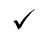 Подпись / SignatureП          Подпись / SignatureП          Подпись / SignatureП          Подпись / SignatureП          Подпись / SignatureП          Подпись / SignatureП          Подпись / SignatureП          Подпись / SignatureП          Подпись / SignatureП          Подпись / SignatureСООБЩАЮ ОБРАЗЕЦ МОЕЙ ПОДПИСИСООБЩАЮ ОБРАЗЕЦ МОЕЙ ПОДПИСИСООБЩАЮ ОБРАЗЕЦ МОЕЙ ПОДПИСИСООБЩАЮ ОБРАЗЕЦ МОЕЙ ПОДПИСИСООБЩАЮ ОБРАЗЕЦ МОЕЙ ПОДПИСИСООБЩАЮ ОБРАЗЕЦ МОЕЙ ПОДПИСИСООБЩАЮ ОБРАЗЕЦ МОЕЙ ПОДПИСИП          Подпись / SignatureП          Подпись / SignatureП          Подпись / SignatureП          Подпись / SignatureП          Подпись / SignatureП          Подпись / SignatureП          Подпись / SignatureП          Подпись / SignatureП          Подпись / SignatureП          Подпись / SignatureСООБЩАЮ ОБРАЗЕЦ МОЕЙ ПОДПИСИСООБЩАЮ ОБРАЗЕЦ МОЕЙ ПОДПИСИСООБЩАЮ ОБРАЗЕЦ МОЕЙ ПОДПИСИСООБЩАЮ ОБРАЗЕЦ МОЕЙ ПОДПИСИСООБЩАЮ ОБРАЗЕЦ МОЕЙ ПОДПИСИСООБЩАЮ ОБРАЗЕЦ МОЕЙ ПОДПИСИСООБЩАЮ ОБРАЗЕЦ МОЕЙ ПОДПИСИП          Подпись / SignatureП          Подпись / SignatureП          Подпись / SignatureП          Подпись / SignatureП          Подпись / SignatureП          Подпись / SignatureП          Подпись / SignatureП          Подпись / SignatureП          Подпись / SignatureП          Подпись / SignatureДОКУМЕНТ, УДОСТОВЕРЯЮЩИЙ ЛИЧНОСТЬ ДОКУМЕНТ, УДОСТОВЕРЯЮЩИЙ ЛИЧНОСТЬ ДОКУМЕНТ, УДОСТОВЕРЯЮЩИЙ ЛИЧНОСТЬ ДОКУМЕНТ, УДОСТОВЕРЯЮЩИЙ ЛИЧНОСТЬ ДОКУМЕНТ, УДОСТОВЕРЯЮЩИЙ ЛИЧНОСТЬ ДОКУМЕНТ, УДОСТОВЕРЯЮЩИЙ ЛИЧНОСТЬ ДОКУМЕНТ, УДОСТОВЕРЯЮЩИЙ ЛИЧНОСТЬ ДОКУМЕНТ, УДОСТОВЕРЯЮЩИЙ ЛИЧНОСТЬ ДОКУМЕНТ, УДОСТОВЕРЯЮЩИЙ ЛИЧНОСТЬ ДОКУМЕНТ, УДОСТОВЕРЯЮЩИЙ ЛИЧНОСТЬ ДОКУМЕНТ, УДОСТОВЕРЯЮЩИЙ ЛИЧНОСТЬ ДОКУМЕНТ, УДОСТОВЕРЯЮЩИЙ ЛИЧНОСТЬ ДОКУМЕНТ, УДОСТОВЕРЯЮЩИЙ ЛИЧНОСТЬ ДОКУМЕНТ, УДОСТОВЕРЯЮЩИЙ ЛИЧНОСТЬ ДОКУМЕНТ, УДОСТОВЕРЯЮЩИЙ ЛИЧНОСТЬ ДОКУМЕНТ, УДОСТОВЕРЯЮЩИЙ ЛИЧНОСТЬ ДОКУМЕНТ, УДОСТОВЕРЯЮЩИЙ ЛИЧНОСТЬ ДОКУМЕНТ, УДОСТОВЕРЯЮЩИЙ ЛИЧНОСТЬ ДОКУМЕНТ, УДОСТОВЕРЯЮЩИЙ ЛИЧНОСТЬ ДОКУМЕНТ, УДОСТОВЕРЯЮЩИЙ ЛИЧНОСТЬ ДОКУМЕНТ, УДОСТОВЕРЯЮЩИЙ ЛИЧНОСТЬ ДОКУМЕНТ, УДОСТОВЕРЯЮЩИЙ ЛИЧНОСТЬ ДОКУМЕНТ, УДОСТОВЕРЯЮЩИЙ ЛИЧНОСТЬ ДОКУМЕНТ, УДОСТОВЕРЯЮЩИЙ ЛИЧНОСТЬ ДОКУМЕНТ, УДОСТОВЕРЯЮЩИЙ ЛИЧНОСТЬ ЗАГРАНИЧНЫЙ ПАСПОРТЗАГРАНИЧНЫЙ ПАСПОРТЗАГРАНИЧНЫЙ ПАСПОРТЗАГРАНИЧНЫЙ ПАСПОРТЗАГРАНИЧНЫЙ ПАСПОРТЗАГРАНИЧНЫЙ ПАСПОРТЗАГРАНИЧНЫЙ ПАСПОРТЗАГРАНИЧНЫЙ ПАСПОРТСЕРИЯ И НОМЕРСЕРИЯ И НОМЕРСЕРИЯ И НОМЕРСЕРИЯ И НОМЕРОРГАН ВЫДАНОРГАН ВЫДАНОРГАН ВЫДАНОРГАН ВЫДАНДАТА ВЫДАЧИДАТА ВЫДАЧИДАТА ВЫДАЧИДАТА ВЫДАЧИДАТА ВЫДАЧИДАТА ВЫДАЧИДАТА ВЫДАЧИДАТА ВЫДАЧИДАТА ВЫДАЧИДАТА ИСТЕЧЕНИЯДАТА ИСТЕЧЕНИЯДАТА ИСТЕЧЕНИЯДАТА ИСТЕЧЕНИЯДАТА ИСТЕЧЕНИЯДАТА ИСТЕЧЕНИЯДАТА ИСТЕЧЕНИЯДАТА ИСТЕЧЕНИЯ76 123456776 123456776 123456776 1234567ФМС 00001ФМС 00001ФМС 00001ФМС 0000101.01.202001.01.202001.01.202001.01.202001.01.202001.01.202001.01.202001.01.202001.01.202001.01.203001.01.203001.01.203001.01.203001.01.203001.01.203001.01.203001.01.2030Документ (наименование, №, дата и орган выдачи, дата истечения), подтверждающий право пребывания в КР (для нерезидента)Документ (наименование, №, дата и орган выдачи, дата истечения), подтверждающий право пребывания в КР (для нерезидента)Документ (наименование, №, дата и орган выдачи, дата истечения), подтверждающий право пребывания в КР (для нерезидента)Документ (наименование, №, дата и орган выдачи, дата истечения), подтверждающий право пребывания в КР (для нерезидента)Документ (наименование, №, дата и орган выдачи, дата истечения), подтверждающий право пребывания в КР (для нерезидента)Документ (наименование, №, дата и орган выдачи, дата истечения), подтверждающий право пребывания в КР (для нерезидента)Документ (наименование, №, дата и орган выдачи, дата истечения), подтверждающий право пребывания в КР (для нерезидента)Документ (наименование, №, дата и орган выдачи, дата истечения), подтверждающий право пребывания в КР (для нерезидента)Документ (наименование, №, дата и орган выдачи, дата истечения), подтверждающий право пребывания в КР (для нерезидента)КОНТАКТНЫЕ ДАННЫЕ КОНТАКТНЫЕ ДАННЫЕ КОНТАКТНЫЕ ДАННЫЕ КОНТАКТНЫЕ ДАННЫЕ КОНТАКТНЫЕ ДАННЫЕ КОНТАКТНЫЕ ДАННЫЕ КОНТАКТНЫЕ ДАННЫЕ КОНТАКТНЫЕ ДАННЫЕ КОНТАКТНЫЕ ДАННЫЕ КОНТАКТНЫЕ ДАННЫЕ КОНТАКТНЫЕ ДАННЫЕ КОНТАКТНЫЕ ДАННЫЕ КОНТАКТНЫЕ ДАННЫЕ КОНТАКТНЫЕ ДАННЫЕ КОНТАКТНЫЕ ДАННЫЕ КОНТАКТНЫЕ ДАННЫЕ КОНТАКТНЫЕ ДАННЫЕ КОНТАКТНЫЕ ДАННЫЕ КОНТАКТНЫЕ ДАННЫЕ КОНТАКТНЫЕ ДАННЫЕ КОНТАКТНЫЕ ДАННЫЕ КОНТАКТНЫЕ ДАННЫЕ КОНТАКТНЫЕ ДАННЫЕ КОНТАКТНЫЕ ДАННЫЕ КОНТАКТНЫЕ ДАННЫЕ АДРЕС РЕГИСТРАЦИИ АДРЕС РЕГИСТРАЦИИ АДРЕС РЕГИСТРАЦИИ АДРЕС РЕГИСТРАЦИИ АДРЕС РЕГИСТРАЦИИ АДРЕС РЕГИСТРАЦИИ АДРЕС РЕГИСТРАЦИИ АДРЕС РЕГИСТРАЦИИ АДРЕС РЕГИСТРАЦИИ АДРЕС РЕГИСТРАЦИИ АДРЕС РЕГИСТРАЦИИ АДРЕС РЕГИСТРАЦИИ АДРЕС РЕГИСТРАЦИИ АДРЕС РЕГИСТРАЦИИ АДРЕС РЕГИСТРАЦИИ АДРЕС РЕГИСТРАЦИИ АДРЕС РЕГИСТРАЦИИ АДРЕС РЕГИСТРАЦИИ АДРЕС РЕГИСТРАЦИИ АДРЕС РЕГИСТРАЦИИ АДРЕС РЕГИСТРАЦИИ АДРЕС РЕГИСТРАЦИИ АДРЕС РЕГИСТРАЦИИ АДРЕС РЕГИСТРАЦИИ АДРЕС РЕГИСТРАЦИИ СТРАНА СТРАНА СТРАНА СТРАНА СТРАНА ОБЛАСТЬ ОБЛАСТЬ ОБЛАСТЬ ОБЛАСТЬ ОБЛАСТЬ ОБЛАСТЬ ОБЛАСТЬ ОБЛАСТЬ ОБЛАСТЬ ГОРОД/СЕЛО ГОРОД/СЕЛО ГОРОД/СЕЛО ГОРОД/СЕЛО ГОРОД/СЕЛО ГОРОД/СЕЛО ГОРОД/СЕЛО ГОРОД/СЕЛО ГОРОД/СЕЛО ГОРОД/СЕЛО ГОРОД/СЕЛО Российская ФедерацияРоссийская ФедерацияРоссийская ФедерацияРоссийская ФедерацияРоссийская ФедерацияМоскваМоскваМоскваМоскваМоскваМоскваМоскваМоскваМоскваМоскваМоскваУЛИЦА (МИКРОРАЙОН) УЛИЦА (МИКРОРАЙОН) УЛИЦА (МИКРОРАЙОН) УЛИЦА (МИКРОРАЙОН) УЛИЦА (МИКРОРАЙОН) УЛИЦА (МИКРОРАЙОН) УЛИЦА (МИКРОРАЙОН) УЛИЦА (МИКРОРАЙОН) УЛИЦА (МИКРОРАЙОН) УЛИЦА (МИКРОРАЙОН) УЛИЦА (МИКРОРАЙОН) УЛИЦА (МИКРОРАЙОН) УЛИЦА (МИКРОРАЙОН) УЛИЦА (МИКРОРАЙОН) ДОМ ДОМ ДОМ ДОМ ДОМ ДОМ ДОМ ДОМ ДОМ ДОМ КВАРТИРА Ул. Ленина Ул. Ленина Ул. Ленина Ул. Ленина Ул. Ленина Ул. Ленина Ул. Ленина Ул. Ленина Ул. Ленина Ул. Ленина Ул. Ленина Ул. Ленина Ул. Ленина Ул. Ленина 11111111111АДРЕС ПРОЖИВАНИЯ (ЗАПОЛНЯЕТСЯ В СЛУЧАЕ ОТЛИЧИЯ ОТ АДРЕСА РЕГИСТРАЦИИ) АДРЕС ПРОЖИВАНИЯ (ЗАПОЛНЯЕТСЯ В СЛУЧАЕ ОТЛИЧИЯ ОТ АДРЕСА РЕГИСТРАЦИИ) АДРЕС ПРОЖИВАНИЯ (ЗАПОЛНЯЕТСЯ В СЛУЧАЕ ОТЛИЧИЯ ОТ АДРЕСА РЕГИСТРАЦИИ) АДРЕС ПРОЖИВАНИЯ (ЗАПОЛНЯЕТСЯ В СЛУЧАЕ ОТЛИЧИЯ ОТ АДРЕСА РЕГИСТРАЦИИ) АДРЕС ПРОЖИВАНИЯ (ЗАПОЛНЯЕТСЯ В СЛУЧАЕ ОТЛИЧИЯ ОТ АДРЕСА РЕГИСТРАЦИИ) АДРЕС ПРОЖИВАНИЯ (ЗАПОЛНЯЕТСЯ В СЛУЧАЕ ОТЛИЧИЯ ОТ АДРЕСА РЕГИСТРАЦИИ) АДРЕС ПРОЖИВАНИЯ (ЗАПОЛНЯЕТСЯ В СЛУЧАЕ ОТЛИЧИЯ ОТ АДРЕСА РЕГИСТРАЦИИ) АДРЕС ПРОЖИВАНИЯ (ЗАПОЛНЯЕТСЯ В СЛУЧАЕ ОТЛИЧИЯ ОТ АДРЕСА РЕГИСТРАЦИИ) АДРЕС ПРОЖИВАНИЯ (ЗАПОЛНЯЕТСЯ В СЛУЧАЕ ОТЛИЧИЯ ОТ АДРЕСА РЕГИСТРАЦИИ) АДРЕС ПРОЖИВАНИЯ (ЗАПОЛНЯЕТСЯ В СЛУЧАЕ ОТЛИЧИЯ ОТ АДРЕСА РЕГИСТРАЦИИ) АДРЕС ПРОЖИВАНИЯ (ЗАПОЛНЯЕТСЯ В СЛУЧАЕ ОТЛИЧИЯ ОТ АДРЕСА РЕГИСТРАЦИИ) АДРЕС ПРОЖИВАНИЯ (ЗАПОЛНЯЕТСЯ В СЛУЧАЕ ОТЛИЧИЯ ОТ АДРЕСА РЕГИСТРАЦИИ) АДРЕС ПРОЖИВАНИЯ (ЗАПОЛНЯЕТСЯ В СЛУЧАЕ ОТЛИЧИЯ ОТ АДРЕСА РЕГИСТРАЦИИ) АДРЕС ПРОЖИВАНИЯ (ЗАПОЛНЯЕТСЯ В СЛУЧАЕ ОТЛИЧИЯ ОТ АДРЕСА РЕГИСТРАЦИИ) АДРЕС ПРОЖИВАНИЯ (ЗАПОЛНЯЕТСЯ В СЛУЧАЕ ОТЛИЧИЯ ОТ АДРЕСА РЕГИСТРАЦИИ) АДРЕС ПРОЖИВАНИЯ (ЗАПОЛНЯЕТСЯ В СЛУЧАЕ ОТЛИЧИЯ ОТ АДРЕСА РЕГИСТРАЦИИ) АДРЕС ПРОЖИВАНИЯ (ЗАПОЛНЯЕТСЯ В СЛУЧАЕ ОТЛИЧИЯ ОТ АДРЕСА РЕГИСТРАЦИИ) АДРЕС ПРОЖИВАНИЯ (ЗАПОЛНЯЕТСЯ В СЛУЧАЕ ОТЛИЧИЯ ОТ АДРЕСА РЕГИСТРАЦИИ) АДРЕС ПРОЖИВАНИЯ (ЗАПОЛНЯЕТСЯ В СЛУЧАЕ ОТЛИЧИЯ ОТ АДРЕСА РЕГИСТРАЦИИ) АДРЕС ПРОЖИВАНИЯ (ЗАПОЛНЯЕТСЯ В СЛУЧАЕ ОТЛИЧИЯ ОТ АДРЕСА РЕГИСТРАЦИИ) АДРЕС ПРОЖИВАНИЯ (ЗАПОЛНЯЕТСЯ В СЛУЧАЕ ОТЛИЧИЯ ОТ АДРЕСА РЕГИСТРАЦИИ) АДРЕС ПРОЖИВАНИЯ (ЗАПОЛНЯЕТСЯ В СЛУЧАЕ ОТЛИЧИЯ ОТ АДРЕСА РЕГИСТРАЦИИ) АДРЕС ПРОЖИВАНИЯ (ЗАПОЛНЯЕТСЯ В СЛУЧАЕ ОТЛИЧИЯ ОТ АДРЕСА РЕГИСТРАЦИИ) АДРЕС ПРОЖИВАНИЯ (ЗАПОЛНЯЕТСЯ В СЛУЧАЕ ОТЛИЧИЯ ОТ АДРЕСА РЕГИСТРАЦИИ) АДРЕС ПРОЖИВАНИЯ (ЗАПОЛНЯЕТСЯ В СЛУЧАЕ ОТЛИЧИЯ ОТ АДРЕСА РЕГИСТРАЦИИ) УЛИЦА (МИКРОРАЙОН) УЛИЦА (МИКРОРАЙОН) УЛИЦА (МИКРОРАЙОН) УЛИЦА (МИКРОРАЙОН) УЛИЦА (МИКРОРАЙОН) УЛИЦА (МИКРОРАЙОН) УЛИЦА (МИКРОРАЙОН) УЛИЦА (МИКРОРАЙОН) УЛИЦА (МИКРОРАЙОН) УЛИЦА (МИКРОРАЙОН) УЛИЦА (МИКРОРАЙОН) УЛИЦА (МИКРОРАЙОН) УЛИЦА (МИКРОРАЙОН) ДОМДОМДОМДОМДОМДОМДОМДОМДОМДОМДОМКВАРТИРАE-MAIL 1*ivanov@8888.ae ivanov@8888.ae ivanov@8888.ae ivanov@8888.ae ivanov@8888.ae ivanov@8888.ae ivanov@8888.ae ТЕЛЕФОН:TELEPHONE #ТЕЛЕФОН:TELEPHONE #ТЕЛЕФОН:TELEPHONE #ТЕЛЕФОН:TELEPHONE #МОБИЛЬНЫЙ 1*МОБИЛЬНЫЙ 1*МОБИЛЬНЫЙ 1*МОБИЛЬНЫЙ 1*МОБИЛЬНЫЙ 1*МОБИЛЬНЫЙ 1*МОБИЛЬНЫЙ 1*+9967701234567 +9967701234567 +9967701234567 +9967701234567 +9967701234567 +9967701234567    МОБИЛЬНЫЙ 2   МОБИЛЬНЫЙ 2   МОБИЛЬНЫЙ 2   МОБИЛЬНЫЙ 2   МОБИЛЬНЫЙ 2   МОБИЛЬНЫЙ 2   МОБИЛЬНЫЙ 2E-MAIL 2МОБИЛЬНЫЙ 3МОБИЛЬНЫЙ 3МОБИЛЬНЫЙ 3МОБИЛЬНЫЙ 3МОБИЛЬНЫЙ 3МОБИЛЬНЫЙ 3МОБИЛЬНЫЙ 3РАБОЧИЙРАБОЧИЙРАБОЧИЙРАБОЧИЙРАБОЧИЙРАБОЧИЙРАБОЧИЙ*E-MAIL 1 и МОБИЛЬНЫЙ 1 являются основными для получения разовых SMS- паролей при входе в Интернет –банкинг, для получения SMS –паролей для подключения к услуге 3D secure, для подключения к услуге SMS оповещения и электронных выписок по счетам Клиента.*E-MAIL 1 и МОБИЛЬНЫЙ 1 являются основными для получения разовых SMS- паролей при входе в Интернет –банкинг, для получения SMS –паролей для подключения к услуге 3D secure, для подключения к услуге SMS оповещения и электронных выписок по счетам Клиента.*E-MAIL 1 и МОБИЛЬНЫЙ 1 являются основными для получения разовых SMS- паролей при входе в Интернет –банкинг, для получения SMS –паролей для подключения к услуге 3D secure, для подключения к услуге SMS оповещения и электронных выписок по счетам Клиента.*E-MAIL 1 и МОБИЛЬНЫЙ 1 являются основными для получения разовых SMS- паролей при входе в Интернет –банкинг, для получения SMS –паролей для подключения к услуге 3D secure, для подключения к услуге SMS оповещения и электронных выписок по счетам Клиента.*E-MAIL 1 и МОБИЛЬНЫЙ 1 являются основными для получения разовых SMS- паролей при входе в Интернет –банкинг, для получения SMS –паролей для подключения к услуге 3D secure, для подключения к услуге SMS оповещения и электронных выписок по счетам Клиента.*E-MAIL 1 и МОБИЛЬНЫЙ 1 являются основными для получения разовых SMS- паролей при входе в Интернет –банкинг, для получения SMS –паролей для подключения к услуге 3D secure, для подключения к услуге SMS оповещения и электронных выписок по счетам Клиента.*E-MAIL 1 и МОБИЛЬНЫЙ 1 являются основными для получения разовых SMS- паролей при входе в Интернет –банкинг, для получения SMS –паролей для подключения к услуге 3D secure, для подключения к услуге SMS оповещения и электронных выписок по счетам Клиента.*E-MAIL 1 и МОБИЛЬНЫЙ 1 являются основными для получения разовых SMS- паролей при входе в Интернет –банкинг, для получения SMS –паролей для подключения к услуге 3D secure, для подключения к услуге SMS оповещения и электронных выписок по счетам Клиента.*E-MAIL 1 и МОБИЛЬНЫЙ 1 являются основными для получения разовых SMS- паролей при входе в Интернет –банкинг, для получения SMS –паролей для подключения к услуге 3D secure, для подключения к услуге SMS оповещения и электронных выписок по счетам Клиента.*E-MAIL 1 и МОБИЛЬНЫЙ 1 являются основными для получения разовых SMS- паролей при входе в Интернет –банкинг, для получения SMS –паролей для подключения к услуге 3D secure, для подключения к услуге SMS оповещения и электронных выписок по счетам Клиента.*E-MAIL 1 и МОБИЛЬНЫЙ 1 являются основными для получения разовых SMS- паролей при входе в Интернет –банкинг, для получения SMS –паролей для подключения к услуге 3D secure, для подключения к услуге SMS оповещения и электронных выписок по счетам Клиента.*E-MAIL 1 и МОБИЛЬНЫЙ 1 являются основными для получения разовых SMS- паролей при входе в Интернет –банкинг, для получения SMS –паролей для подключения к услуге 3D secure, для подключения к услуге SMS оповещения и электронных выписок по счетам Клиента.*E-MAIL 1 и МОБИЛЬНЫЙ 1 являются основными для получения разовых SMS- паролей при входе в Интернет –банкинг, для получения SMS –паролей для подключения к услуге 3D secure, для подключения к услуге SMS оповещения и электронных выписок по счетам Клиента.*E-MAIL 1 и МОБИЛЬНЫЙ 1 являются основными для получения разовых SMS- паролей при входе в Интернет –банкинг, для получения SMS –паролей для подключения к услуге 3D secure, для подключения к услуге SMS оповещения и электронных выписок по счетам Клиента.*E-MAIL 1 и МОБИЛЬНЫЙ 1 являются основными для получения разовых SMS- паролей при входе в Интернет –банкинг, для получения SMS –паролей для подключения к услуге 3D secure, для подключения к услуге SMS оповещения и электронных выписок по счетам Клиента.*E-MAIL 1 и МОБИЛЬНЫЙ 1 являются основными для получения разовых SMS- паролей при входе в Интернет –банкинг, для получения SMS –паролей для подключения к услуге 3D secure, для подключения к услуге SMS оповещения и электронных выписок по счетам Клиента.*E-MAIL 1 и МОБИЛЬНЫЙ 1 являются основными для получения разовых SMS- паролей при входе в Интернет –банкинг, для получения SMS –паролей для подключения к услуге 3D secure, для подключения к услуге SMS оповещения и электронных выписок по счетам Клиента.*E-MAIL 1 и МОБИЛЬНЫЙ 1 являются основными для получения разовых SMS- паролей при входе в Интернет –банкинг, для получения SMS –паролей для подключения к услуге 3D secure, для подключения к услуге SMS оповещения и электронных выписок по счетам Клиента.*E-MAIL 1 и МОБИЛЬНЫЙ 1 являются основными для получения разовых SMS- паролей при входе в Интернет –банкинг, для получения SMS –паролей для подключения к услуге 3D secure, для подключения к услуге SMS оповещения и электронных выписок по счетам Клиента.*E-MAIL 1 и МОБИЛЬНЫЙ 1 являются основными для получения разовых SMS- паролей при входе в Интернет –банкинг, для получения SMS –паролей для подключения к услуге 3D secure, для подключения к услуге SMS оповещения и электронных выписок по счетам Клиента.*E-MAIL 1 и МОБИЛЬНЫЙ 1 являются основными для получения разовых SMS- паролей при входе в Интернет –банкинг, для получения SMS –паролей для подключения к услуге 3D secure, для подключения к услуге SMS оповещения и электронных выписок по счетам Клиента.*E-MAIL 1 и МОБИЛЬНЫЙ 1 являются основными для получения разовых SMS- паролей при входе в Интернет –банкинг, для получения SMS –паролей для подключения к услуге 3D secure, для подключения к услуге SMS оповещения и электронных выписок по счетам Клиента.*E-MAIL 1 и МОБИЛЬНЫЙ 1 являются основными для получения разовых SMS- паролей при входе в Интернет –банкинг, для получения SMS –паролей для подключения к услуге 3D secure, для подключения к услуге SMS оповещения и электронных выписок по счетам Клиента.*E-MAIL 1 и МОБИЛЬНЫЙ 1 являются основными для получения разовых SMS- паролей при входе в Интернет –банкинг, для получения SMS –паролей для подключения к услуге 3D secure, для подключения к услуге SMS оповещения и электронных выписок по счетам Клиента.*E-MAIL 1 и МОБИЛЬНЫЙ 1 являются основными для получения разовых SMS- паролей при входе в Интернет –банкинг, для получения SMS –паролей для подключения к услуге 3D secure, для подключения к услуге SMS оповещения и электронных выписок по счетам Клиента.*E-MAIL 1 и МОБИЛЬНЫЙ 1 являются основными для получения разовых SMS- паролей при входе в Интернет –банкинг, для получения SMS –паролей для подключения к услуге 3D secure, для подключения к услуге SMS оповещения и электронных выписок по счетам Клиента.ДОПОЛНИТЕЛЬНЫЕ СВЕДЕНИЯ ДОПОЛНИТЕЛЬНЫЕ СВЕДЕНИЯ ДОПОЛНИТЕЛЬНЫЕ СВЕДЕНИЯ ДОПОЛНИТЕЛЬНЫЕ СВЕДЕНИЯ ДОПОЛНИТЕЛЬНЫЕ СВЕДЕНИЯ ДОПОЛНИТЕЛЬНЫЕ СВЕДЕНИЯ ДОПОЛНИТЕЛЬНЫЕ СВЕДЕНИЯ МЕСТО РАБОТЫ/УЧЕБЫМЕСТО РАБОТЫ/УЧЕБЫНаписать название компании-работодателя или написать - Временно не работаюНаписать название компании-работодателя или написать - Временно не работаюНаписать название компании-работодателя или написать - Временно не работаюНаписать название компании-работодателя или написать - Временно не работаюНаписать название компании-работодателя или написать - Временно не работаюДОЛЖНОСТЬДОЛЖНОСТЬНазвание должности или написать - НетЕЖЕМЕСЯЧНАЯ, ЗАРПЛАТАРазмер зарплаты в рублях или написать - НетРазмер зарплаты в рублях или написать - НетРазмер зарплаты в рублях или написать - НетДРУГОЙ ИСТОЧНИК ДОХОДАДРУГОЙ ИСТОЧНИК ДОХОДАУказать – доходы от бизнеса, аренда квартиры, что-то еще или просто - Денежные накопленияУказать – доходы от бизнеса, аренда квартиры, что-то еще или просто - Денежные накопленияУказать – доходы от бизнеса, аренда квартиры, что-то еще или просто - Денежные накопленияУказать – доходы от бизнеса, аренда квартиры, что-то еще или просто - Денежные накопленияУказать – доходы от бизнеса, аренда квартиры, что-то еще или просто - Денежные накопления1Имеется ли у Вас бенефициарный владелец (выгодоприобретатель) (если ДА, то заполняется отдельно анкета)Имеется ли у Вас бенефициарный владелец (выгодоприобретатель) (если ДА, то заполняется отдельно анкета)Имеется ли у Вас бенефициарный владелец (выгодоприобретатель) (если ДА, то заполняется отдельно анкета)Имеется ли у Вас бенефициарный владелец (выгодоприобретатель) (если ДА, то заполняется отдельно анкета)Да/нет2Являетесь ли Вы гражданином США / налоговым резидентом США/представителем гражданина США или имеете ли Вы документ о постоянном местожительстве США (Greencard/документ беженца) (если ДА, то заполняется отдельно анкета)Являетесь ли Вы гражданином США / налоговым резидентом США/представителем гражданина США или имеете ли Вы документ о постоянном местожительстве США (Greencard/документ беженца) (если ДА, то заполняется отдельно анкета)Являетесь ли Вы гражданином США / налоговым резидентом США/представителем гражданина США или имеете ли Вы документ о постоянном местожительстве США (Greencard/документ беженца) (если ДА, то заполняется отдельно анкета)Являетесь ли Вы гражданином США / налоговым резидентом США/представителем гражданина США или имеете ли Вы документ о постоянном местожительстве США (Greencard/документ беженца) (если ДА, то заполняется отдельно анкета)Да/нет3Являетесь ли вы публичным должностным лицом (ПДЛ)? (если ДА, то заполняется отдельно анкета)Являетесь ли вы публичным должностным лицом (ПДЛ)? (если ДА, то заполняется отдельно анкета)Являетесь ли вы публичным должностным лицом (ПДЛ)? (если ДА, то заполняется отдельно анкета)Являетесь ли вы публичным должностным лицом (ПДЛ)? (если ДА, то заполняется отдельно анкета)Да/нет4Источник происхождения денежных средств:Источник происхождения денежных средств:Источник происхождения денежных средств:Источник происхождения денежных средств:Зарплата, бизнес, накопленияЗарплата, бизнес, накопления5Цель и предполагаемый характер деловых отношений с Банком:Цель и предполагаемый характер деловых отношений с Банком:Цель и предполагаемый характер деловых отношений с Банком:Цель и предполагаемый характер деловых отношений с Банком:Расчеты в личных целяхРасчеты в личных целях6Информация об операциях:Информация об операциях:Информация об операциях:Информация об операциях:Минимальный оборот по счету в месяц составит $1000, максимальный - $10000Минимальный оборот по счету в месяц составит $1000, максимальный - $10000Сом, рубль, доллар США, евроВалюта предполагаемых оборотовUSD 10000 в месМаксимальная сумма предполагаемых оборотовОТКРЫТИЕ СЧЕТА ОТКРЫТИЕ СЧЕТА ОТКРЫТИЕ СЧЕТА ПРОШУ ОТКРЫТЬ МУЛЬТИВАЛЮТНЫЙ СЧЕТ В ОАО «БАКАЙ БАНК»:ОТКРЫТЬ СЧЕТ В СЛЕДУЮЩИХ ВАЛЮТАХ:   ПРОШУ ОТКРЫТЬ МЕТАЛЛИЧЕСКИЙ(Е) СЧЕТ(А) ОТВЕТСВЕННОГО ХРАНЕНИЯ АФФИНИРОВАННЫХ СЛИТКОВ ДРАГОЦЕННЫХ МЕТАЛЛОВ:ОТКРЫТЬ СЧЕТА В (ВИДЕ МЕТАЛЛА):___________________ПРОБА____________________МАССА____________________КОЛИЧЕСТВО_________НОМЕРА СЛИТКОВ __________________________________ СРОК (КОЛИЧЕСТВО ДНЕЙ) ________________________________________________ПРОШУ ОТКРЫТЬ МУЛЬТИВАЛЮТНЫЙ СЧЕТ В ОАО «БАКАЙ БАНК»:ОТКРЫТЬ СЧЕТ В СЛЕДУЮЩИХ ВАЛЮТАХ:   ПРОШУ ОТКРЫТЬ МЕТАЛЛИЧЕСКИЙ(Е) СЧЕТ(А) ОТВЕТСВЕННОГО ХРАНЕНИЯ АФФИНИРОВАННЫХ СЛИТКОВ ДРАГОЦЕННЫХ МЕТАЛЛОВ:ОТКРЫТЬ СЧЕТА В (ВИДЕ МЕТАЛЛА):___________________ПРОБА____________________МАССА____________________КОЛИЧЕСТВО_________НОМЕРА СЛИТКОВ __________________________________ СРОК (КОЛИЧЕСТВО ДНЕЙ) ________________________________________________ПРОШУ ОТКРЫТЬ МУЛЬТИВАЛЮТНЫЙ СЧЕТ В ОАО «БАКАЙ БАНК»:ОТКРЫТЬ СЧЕТ В СЛЕДУЮЩИХ ВАЛЮТАХ:   ПРОШУ ОТКРЫТЬ МЕТАЛЛИЧЕСКИЙ(Е) СЧЕТ(А) ОТВЕТСВЕННОГО ХРАНЕНИЯ АФФИНИРОВАННЫХ СЛИТКОВ ДРАГОЦЕННЫХ МЕТАЛЛОВ:ОТКРЫТЬ СЧЕТА В (ВИДЕ МЕТАЛЛА):___________________ПРОБА____________________МАССА____________________КОЛИЧЕСТВО_________НОМЕРА СЛИТКОВ __________________________________ СРОК (КОЛИЧЕСТВО ДНЕЙ) ________________________________________________ПРОШУ ОТКРЫТЬ КАРТУ В ОАО «БАКАЙ БАНК» (основная):С Порядком выпуска и обслуживания банковских платежных карт, Тарифами, Правилами пользования банковскими платежными картами ознакомлен(а), согласен(а), обязуюсь их выполнять. Ознакомлен(-а) с Условиями банковского обслуживания физических лиц ОАО «БАКАЙ БАНК», с тарифами на оказываемые услуги, со способами получения информации о каждой совершенной транзакции, блокировке карт в целях предотвращения несанкционированного доступа к счету клиента, с контактной информацией для связи держателя карты с банком в нерабочее время и выходные (праздничные дни), со сроками зачисления денежных средств на карты Банка.ПРОШУ ОТКРЫТЬ КАРТУ В ОАО «БАКАЙ БАНК» (основная):С Порядком выпуска и обслуживания банковских платежных карт, Тарифами, Правилами пользования банковскими платежными картами ознакомлен(а), согласен(а), обязуюсь их выполнять. Ознакомлен(-а) с Условиями банковского обслуживания физических лиц ОАО «БАКАЙ БАНК», с тарифами на оказываемые услуги, со способами получения информации о каждой совершенной транзакции, блокировке карт в целях предотвращения несанкционированного доступа к счету клиента, с контактной информацией для связи держателя карты с банком в нерабочее время и выходные (праздничные дни), со сроками зачисления денежных средств на карты Банка.ПРОШУ ОТКРЫТЬ КАРТУ В ОАО «БАКАЙ БАНК» (основная):С Порядком выпуска и обслуживания банковских платежных карт, Тарифами, Правилами пользования банковскими платежными картами ознакомлен(а), согласен(а), обязуюсь их выполнять. Ознакомлен(-а) с Условиями банковского обслуживания физических лиц ОАО «БАКАЙ БАНК», с тарифами на оказываемые услуги, со способами получения информации о каждой совершенной транзакции, блокировке карт в целях предотвращения несанкционированного доступа к счету клиента, с контактной информацией для связи держателя карты с банком в нерабочее время и выходные (праздничные дни), со сроками зачисления денежных средств на карты Банка.ПОДТВЕРЖДЕНИЕ СВЕДЕНИЙ И СОГЛАСИЯ С УСЛОВИЯМИ  БАНКОВСКОГО ОБСЛУЖИВАНИЯ ФИЗИЧЕСКИХ ЛИЦ ОАО «БАКАЙ БАНК»ПОДТВЕРЖДЕНИЕ СВЕДЕНИЙ И СОГЛАСИЯ С УСЛОВИЯМИ  БАНКОВСКОГО ОБСЛУЖИВАНИЯ ФИЗИЧЕСКИХ ЛИЦ ОАО «БАКАЙ БАНК»ПОДТВЕРЖДЕНИЕ СВЕДЕНИЙ И СОГЛАСИЯ С УСЛОВИЯМИ  БАНКОВСКОГО ОБСЛУЖИВАНИЯ ФИЗИЧЕСКИХ ЛИЦ ОАО «БАКАЙ БАНК»ПОДТВЕРЖДЕНИЕ СВЕДЕНИЙ И СОГЛАСИЯ С УСЛОВИЯМИ  БАНКОВСКОГО ОБСЛУЖИВАНИЯ ФИЗИЧЕСКИХ ЛИЦ ОАО «БАКАЙ БАНК»ПОДТВЕРЖДЕНИЕ СВЕДЕНИЙ И СОГЛАСИЯ С УСЛОВИЯМИ  БАНКОВСКОГО ОБСЛУЖИВАНИЯ ФИЗИЧЕСКИХ ЛИЦ ОАО «БАКАЙ БАНК»ПОДТВЕРЖДЕНИЕ СВЕДЕНИЙ И СОГЛАСИЯ С УСЛОВИЯМИ  БАНКОВСКОГО ОБСЛУЖИВАНИЯ ФИЗИЧЕСКИХ ЛИЦ ОАО «БАКАЙ БАНК»ПОДТВЕРЖДЕНИЕ СВЕДЕНИЙ И СОГЛАСИЯ С УСЛОВИЯМИ  БАНКОВСКОГО ОБСЛУЖИВАНИЯ ФИЗИЧЕСКИХ ЛИЦ ОАО «БАКАЙ БАНК»ПОДПИСЬ КЛИЕНТАПодпись Подпись Подпись ___________________________________________________________________Фамилия, Имя, Отчество полностью ___________________________________________________________________Фамилия, Имя, Отчество полностью М.П.М.П.М.П.М.П.М.П.М.П.ОТМЕТКИ ДЛЯ СЛУЖЕБНОГО ПОЛЬЗОВАНИЯ ОТМЕТКИ ДЛЯ СЛУЖЕБНОГО ПОЛЬЗОВАНИЯ ОТМЕТКИ ДЛЯ СЛУЖЕБНОГО ПОЛЬЗОВАНИЯ ОТМЕТКИ ДЛЯ СЛУЖЕБНОГО ПОЛЬЗОВАНИЯ ОТМЕТКИ ДЛЯ СЛУЖЕБНОГО ПОЛЬЗОВАНИЯ ОТМЕТКИ ДЛЯ СЛУЖЕБНОГО ПОЛЬЗОВАНИЯ ЗАЯВЛЕНИЕ ПРИНЯТО, ИДЕНТИФИКАЦИЯ КЛИЕНТА ПРОВЕДЕНА, В ПЕРЕЧНЕ НЕ ОБНАРУЖЕН, ПОДПИСЬ ВЕРНА:Со списками РЭГ сверено:                                           совпадения не найдены     совпадения имеютсяСо списком ПДЛ/ИПДЛ сверено:                               совпадения не найдены     совпадения имеютсяСо списком аффилированные/связанные с Банком лица сверено:       совпадения не найдены     совпадения имеютсяСтепень риска:                                                               Высокий                     Средний                          НизкийОбоснование степени риска (по критериям высокого риска) ________________________________________________________Отметка о верификации: дата _________  проведено   не проведено  иное примечание ________________________Дата открытия счета ____________                                                           Дата заполнения анкеты  __________    Дата очередного обновления________________ЗАЯВЛЕНИЕ ПРИНЯТО, ИДЕНТИФИКАЦИЯ КЛИЕНТА ПРОВЕДЕНА, В ПЕРЕЧНЕ НЕ ОБНАРУЖЕН, ПОДПИСЬ ВЕРНА:Со списками РЭГ сверено:                                           совпадения не найдены     совпадения имеютсяСо списком ПДЛ/ИПДЛ сверено:                               совпадения не найдены     совпадения имеютсяСо списком аффилированные/связанные с Банком лица сверено:       совпадения не найдены     совпадения имеютсяСтепень риска:                                                               Высокий                     Средний                          НизкийОбоснование степени риска (по критериям высокого риска) ________________________________________________________Отметка о верификации: дата _________  проведено   не проведено  иное примечание ________________________Дата открытия счета ____________                                                           Дата заполнения анкеты  __________    Дата очередного обновления________________ЗАЯВЛЕНИЕ ПРИНЯТО, ИДЕНТИФИКАЦИЯ КЛИЕНТА ПРОВЕДЕНА, В ПЕРЕЧНЕ НЕ ОБНАРУЖЕН, ПОДПИСЬ ВЕРНА:Со списками РЭГ сверено:                                           совпадения не найдены     совпадения имеютсяСо списком ПДЛ/ИПДЛ сверено:                               совпадения не найдены     совпадения имеютсяСо списком аффилированные/связанные с Банком лица сверено:       совпадения не найдены     совпадения имеютсяСтепень риска:                                                               Высокий                     Средний                          НизкийОбоснование степени риска (по критериям высокого риска) ________________________________________________________Отметка о верификации: дата _________  проведено   не проведено  иное примечание ________________________Дата открытия счета ____________                                                           Дата заполнения анкеты  __________    Дата очередного обновления________________ЗАЯВЛЕНИЕ ПРИНЯТО, ИДЕНТИФИКАЦИЯ КЛИЕНТА ПРОВЕДЕНА, В ПЕРЕЧНЕ НЕ ОБНАРУЖЕН, ПОДПИСЬ ВЕРНА:Со списками РЭГ сверено:                                           совпадения не найдены     совпадения имеютсяСо списком ПДЛ/ИПДЛ сверено:                               совпадения не найдены     совпадения имеютсяСо списком аффилированные/связанные с Банком лица сверено:       совпадения не найдены     совпадения имеютсяСтепень риска:                                                               Высокий                     Средний                          НизкийОбоснование степени риска (по критериям высокого риска) ________________________________________________________Отметка о верификации: дата _________  проведено   не проведено  иное примечание ________________________Дата открытия счета ____________                                                           Дата заполнения анкеты  __________    Дата очередного обновления________________ЗАЯВЛЕНИЕ ПРИНЯТО, ИДЕНТИФИКАЦИЯ КЛИЕНТА ПРОВЕДЕНА, В ПЕРЕЧНЕ НЕ ОБНАРУЖЕН, ПОДПИСЬ ВЕРНА:Со списками РЭГ сверено:                                           совпадения не найдены     совпадения имеютсяСо списком ПДЛ/ИПДЛ сверено:                               совпадения не найдены     совпадения имеютсяСо списком аффилированные/связанные с Банком лица сверено:       совпадения не найдены     совпадения имеютсяСтепень риска:                                                               Высокий                     Средний                          НизкийОбоснование степени риска (по критериям высокого риска) ________________________________________________________Отметка о верификации: дата _________  проведено   не проведено  иное примечание ________________________Дата открытия счета ____________                                                           Дата заполнения анкеты  __________    Дата очередного обновления________________ЗАЯВЛЕНИЕ ПРИНЯТО, ИДЕНТИФИКАЦИЯ КЛИЕНТА ПРОВЕДЕНА, В ПЕРЕЧНЕ НЕ ОБНАРУЖЕН, ПОДПИСЬ ВЕРНА:Со списками РЭГ сверено:                                           совпадения не найдены     совпадения имеютсяСо списком ПДЛ/ИПДЛ сверено:                               совпадения не найдены     совпадения имеютсяСо списком аффилированные/связанные с Банком лица сверено:       совпадения не найдены     совпадения имеютсяСтепень риска:                                                               Высокий                     Средний                          НизкийОбоснование степени риска (по критериям высокого риска) ________________________________________________________Отметка о верификации: дата _________  проведено   не проведено  иное примечание ________________________Дата открытия счета ____________                                                           Дата заполнения анкеты  __________    Дата очередного обновления________________КОД ФИЛИАЛА/СККОД ФИЛИАЛА/СККОД ФИЛИАЛА/СКСОТРУДНИК, ПРИНЯВШИЙ ЗАЯВЛЕНИЕСОТРУДНИК, ПРИНЯВШИЙ ЗАЯВЛЕНИЕКОД СОТРУДНИКАФилиал "Главный" ОАО "Бакай Банк" Филиал "Главный" ОАО "Бакай Банк" Филиал "Главный" ОАО "Бакай Банк" Абдывасиева Жибек Эркиновна                       Абдывасиева Жибек Эркиновна                       ПОДПИСЬ СОТРУДНИКАПодпись ДАТАПОДПИСЬ НАЧАЛЬНИКАПодпись ДАТА